Publicado en Latinoamérica el 26/09/2019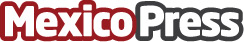 Conferenciante internacional en servicio al cliente Manuel Quiñones explica cómo el neuromarketing puede ser un gran aliadoManuel Quiñones conferencista internacional servicio al cliente y experto en neuromarketing y neuroventas, explica la manera en la cual el neuromarketing puede incidir positivamente en el servicio al cliente al generar experiencias positivas en los compradoresDatos de contacto:Redacción AndeanWire Central de Noticias +573016853380Nota de prensa publicada en: https://www.mexicopress.com.mx/conferenciante-internacional-en-servicio-al Categorías: Internacional Marketing Emprendedores Recursos humanos http://www.mexicopress.com.mx